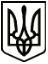 МЕНСЬКА МІСЬКА РАДАВИКОНАВЧИЙ КОМІТЕТРІШЕННЯ21 червня 2022 року	  м. Мена	 № 106Про надання дозволу на перепоховання останків померлого Керуючись ст. 30 Закону України «Про місцеве самоврядування в Україні»,  ст. 21 Закону України «Про поховання та похоронну справу» та розглянувши звернення гр. ..... про надання дозволу на перепоховання останків померлого гр. ....., який помер 19.03.2022 р. (свідоцтво про смерть від 16.06.2022 р. Серія ....) з .....Чернігівського району, Чернігівської області на територію кладовища, що знаходяться в с. Феськівка, Корюківського району, Чернігівської області, враховуючи лист Головного управління Держпродспоживслужби в Чернігівській області від 17.06.2022 № 01-33-02-29/1426 про надання дозволу на перепоховання останків померлого гр......., виконавчий комітет Менської міської радиВИРІШИВ:1. Надати дозвіл гр......на здійснення перепоховання останків померлого гр. ...... Чернігівського району Чернігівської області на територію кладовища, що знаходиться в с. Феськівка Корюківського району Чернігівської області.2. Роботи по виконанню перепоховання останків померлого гр. ..... здійснити гр..... за власний рахунок.3. Контроль за виконанням даного рішення покласти на першого заступника міського голови Неберу О.Л.Міський голова                                                                  Геннадій ПРИМАКОВ